7th GRADE SCIENCE I CAN STATEMENTS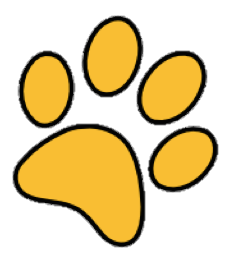 I can apply my understanding of the nature of science to solve problems using observation, inference and data analysis.I can describe the structure of matter by comparing and contrasting atoms and molecules.I can diagram and explain the arrangement and movement of particles in solids, liquids and gases. I can describe the relationship between mass and volume as it relates   to density and calculate the density of solids, liquids and gases. 5.   I can predict how density affects the arrangement of the interior      layers of the Earth and how size affects the sorting of materials on the        Earth’s surface.  I can identify the structure of organelles in various types of cells and discuss their respective functions.I can explain the five levels of organization from simple to complex by citing examples and showing how the levels are interconnected.I can compare and contrast the similarities and differences between sexual and asexual reproduction and how genetic information is passed from one generation to the next by examining the traits of parent/parents and their offspring in various examples of organisms. I can explain and predict how a species’ adaptability is an environment relates to the organism’s inherited traits.I can classify based on observable physical properties and structures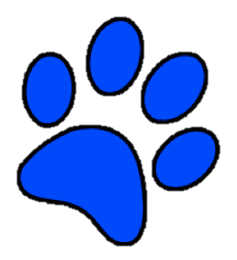           using a classification key.